РОССИЙСКАЯ ФЕДЕРАЦИЯОРЛОВСКАЯ ОБЛАСТЬп. КОЛПНАМУНИЦИПАЛЬНОЕ БЮДЖЕТНОЕ УЧРЕЖДЕНИЕ КУЛЬТУРЫ«КУЛЬТУРНО-ДОСУГОВЫЙ ЦЕНТР КОЛПНЯНСКОГО РАЙОНА»303410 п. Колпна, ул. Советская,  д.3, тел.: (48674) 2-19-01, e-mail: kultura-kolpna@mail.ruПриказ«18» января 2022 г.                                                                              № 4о проведении открытого аукциона на право заключения договора аренды  муниципального    имущества (без выделения в натуре), закрепленного на праве оперативного управления  за   МБУК «КДЦ»,  расположенного в  здании  РДК по адресу: Орловская область, Колпнянский район, пгт. Колпна, улица Советская, д. 3В соответствии со статьями 447-449 Гражданского кодекса РФ, ст. 17.1. Федерального закона от 26.07.2006 № 135-ФЗ «О защите конкуренции», Приказом Федеральной  антимонопольной службы России от 10.02.2010 № 67 «О порядке проведения конкурсов или аукционов на право заключения договоров аренды, договоров безвозмездного пользования, договоров доверительного управления имуществом, иных договоров, предусматривающих переход прав в отношении государственного или муниципального имущества, и перечне видов имущества, в отношении которого заключение указанных договоров может осуществляться путем проведения торгов в форме конкурса»Приказываю:1.Организовать и провести открытый аукцион на право заключения договора аренды  (без выделения в натуре) нежилых помещений в  здании РДК (по техническому паспорту, составленному областным государственным унитарным предприятием «Орловский центр «Недвижимость» по состоянию на 22 декабря 2005 года), расположенному  по адресу: Орловская область, Колпнянский район, пгт. Колпна, улица Советская, д. 3:Лот 1–  нежилое помещение №7 площадью 8,6 кв.м., расположенное на 1-м этаже в здании РДК;Лот 2 –  нежилые помещения № 75 площадью 0,9 кв.м. и № 76 площадью 1,0 кв.м. расположенные на 2-м этаже в здании РДК; 2. Разместить извещение о проведении аукциона (Приложение №1) и документацию об аукционе (Приложение №2) на официальном сайте администрации Колпнянского района Орловской области: www.kolpna-adm.ru, на официальном сайте торгов Российской Федерации:  www: torgi.gov.ru.3. По итогам открытого аукциона в установленный срок подготовить проект договора аренды с победителем аукциона либо участником, подавшим единственную заявку.4. Определить: 4.1. Форму проведения торгов – аукцион, открытый по составу участников.4.2. Форму подачи предложений о размере арендной платы – открытую.4.3. Начальный (минимальный) размер арендной платы в месяц без учета НДС:    Лот 1 –    1998  (Одна тысяча девятьсот девяносто  восемь) рублей 55 копеек. Лот 2 –  391 (Триста девяносто один) рубль 80 копеек.4.4. Шаг аукциона: 5 % от начального (минимального) размера  арендной платы: Лот 1 – 99   (Девяносто девять) рублей 92 копейки;Лот 2  – 19 (Девятнадцать)  рублей 59  копеек. 4.5   Срок договора аренды: 364 (триста шестьдесят четыре) дня.4.6. Целевое назначение объекта: Лот 1  –  свободное, кроме торговли продовольственными товарами;Лот 2  – свободное, кроме торговли продовольственными товарами.Создать   комиссию  по проведению аукциона по передаче в аренду муниципального имущества (Приложение № 3). Утвердить  Положение  о  порядке  работы  Комиссии  согласно Приложению № 4.Контроль за исполнением приказа оставляю за собой.Директор МБУК «КДЦ»                                                 В.А. Бухтиярова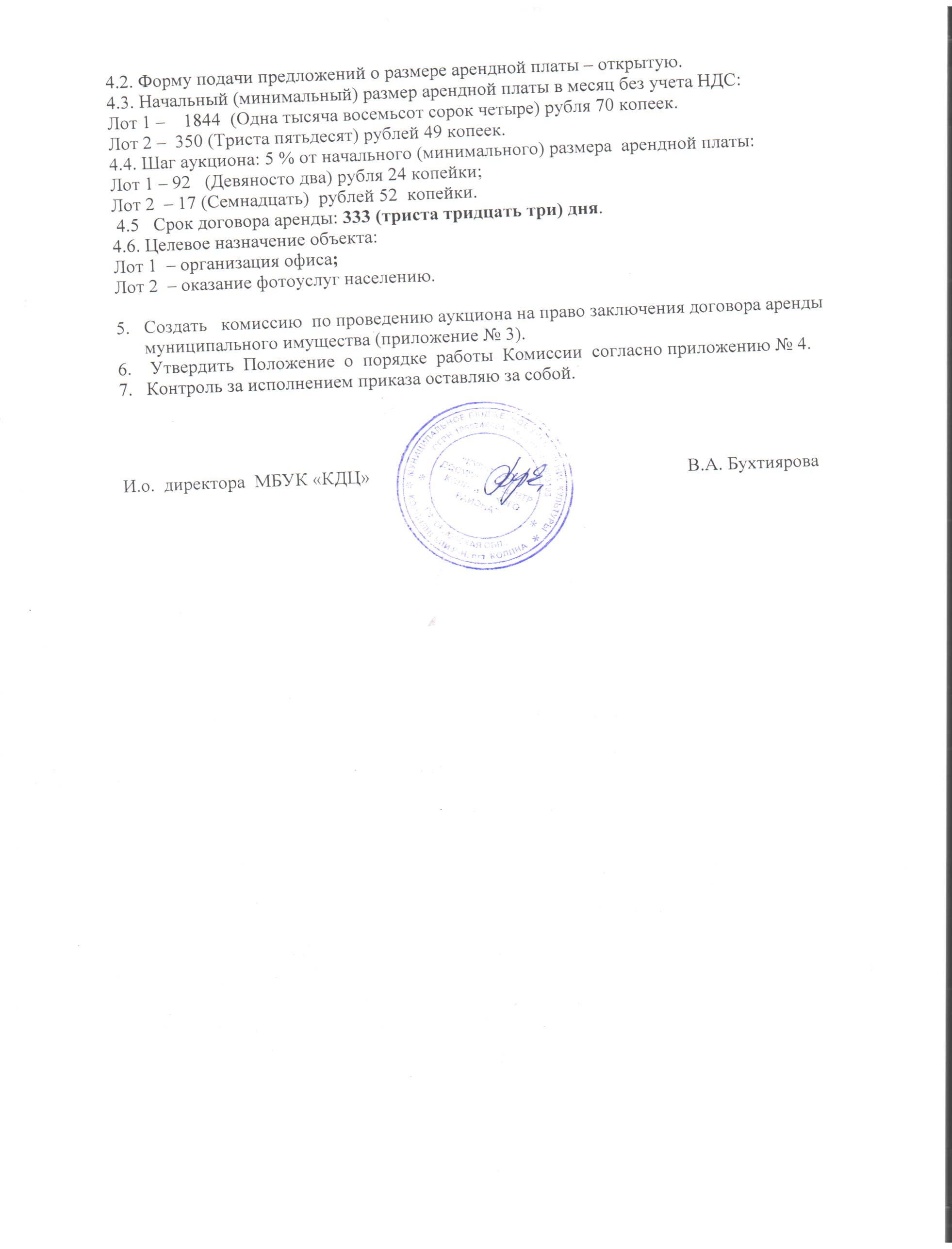 Извещение о проведении открытого аукциона 
на право заключения договора аренды нежилых помещений (без выделения в натуре), расположенных на 1-м и 2-м  этажах в  здании РДК по адресу: Орловская область, Колпнянский район, пгт. Колпна, улица Советская, д. 3 Количество лотов – 21. Организатор аукциона: Муниципальное бюджетное учреждение культуры «Культурно-досуговый центр Колпнянского района».2. Адрес организатора аукциона: 303410 Орловская область, Колпнянский район, пгт. Колпна, ул. Советская, д. 3. 3. Адрес электронной почты: kultura-kolpna@mail.ru 4. Контактные лица от аукционной комиссии: Бухтиярова Валентина  Александровна – тел.: (48674) 2-19-01.5. Объект аукциона: Лот 1 – нежилое помещение: №7 площадью 8,6 кв.м. по техническому паспорту, составленному областным государственным унитарным предприятием «Орловский центр «Недвижимость» по состоянию на 22 декабря 2005 года.Адрес объекта: Орловская область, Колпнянский район, пгт. Колпна, улица Советская, д.3 (1-й этаж) являющийся  муниципальной собственностью муниципального образования Колпнянский район Орловской области.Лот 2 - нежилые помещения: №75 площадью 0,9 кв.м. и №76 площадью 1,0 кв.м. по  техническому паспорту, составленному областным государственным унитарным предприятием «Орловский центр «Недвижимость» по состоянию на 22 декабря 2005 года.Адрес объекта: Орловская область, Колпнянский район, пгт. Колпна, улица Советская, д.3 (2-й этаж) являющийся  муниципальной собственностью муниципального образования Колпнянский район Орловской области. 6. Целевое назначение:  Лот № 1 –  свободное, кроме торговли продовольственными товарами; Лот № 2 - свободное, кроме торговли продовольственными товарами. 7. Цена лота: начальная (минимальная) цена договора (лота) в размере ежемесячного платежа за право владения и пользования указанным имуществом (без учета НДС) составляет:  Лот 1 –    1998  (Одна тысяча девятьсот девяносто  восемь) рублей 55 копеек. Лот 2 –  391 (Триста девяносто один) рубль 80 копеек.8. Срок действия договора аренды: 364 (триста тридцать три) дня с даты заключения договора.9. Документация об аукционе предоставляется в письменной форме по адресу: 303410 Орловская область, Колпнянский район, пгт. Колпна, ул. Советская, д. 3, каб. 15, тел.: (48674) 2-19-01, в рабочие дни с 8 ч. . до 17 ч. ., обеденный перерыв с 12 ч. . до 13 ч. . с 20 января 2022 года по 09 февраля  2022 года до 17 ч. 00 м. Организатор аукциона на основании заявления любого заинтересованного лица, поданного в письменной форме, в том числе в форме электронного документа, в течение двух рабочих дней с даты получения соответствующего заявления, предоставляет такому лицу документацию об аукционе. Документация об аукционе предоставляется без взимания платы в письменной форме такому лицу при получении им лично или посредством почтовой связи, а также в форме электронного документа. 10. Место приема заявок на участие в аукционе:303410 Орловская область, Колпнянский район, пгт. Колпна, ул. Советская, д. 3, каб. 15., тел.: (48674)-2-19-01;Прием заявок в письменной форме на участие в аукционе: в рабочие дни 
с 08 ч. 00 мин. до 17 ч. 00 мин., обеденный перерыв  с 12 ч.00 мин. до 13 ч. 00 мин. с 20 января 2022 года до 14ч. 00мин. 14 февраля 2022 года.11. Начало рассмотрения заявок на участие в аукционе:14 февраля  2022 года в 14 ч.00 м.  до 16ч.00м. по московскому времени.12. Место рассмотрения заявок: 303410 Орловская область, Колпнянский район, пгт. Колпна, ул. Советская, 3., каб. 15.13. Дата, место и время проведения аукциона:303410 Орловская область, Колпнянский район, пгт. Колпна, ул. Советская, д. 3 (кабинет 15).17 февраля  2022 года в 10 ч. 00 мин. по московскому времени.14. Организатор аукциона вправе принять решение о внесении изменений в извещение о проведении аукциона не позднее, чем за пять дней до даты окончания подачи заявок на участие в аукционе.15. Организатор аукциона вправе отказаться от проведения аукциона не позднее,  чем за пять дней до даты окончания срока подачи заявок на участие в аукционе.16. Документация об аукционе размещена на официальном сайте Российской Федерации www.torgi.gov.ru,  официальном сайте администрации Колпнянского района Орловской области: www.kolpna-adm.ruДОКУМЕНТАЦИЯоб  открытом аукционена право заключения договора аренды (без выделения в натуре) муниципального имущества, закрепленного на праве оперативного управления за МБУК «КДЦ» Колпнянского района, расположенного в здании РДК по адресу: Орловская область, Колпнянский район, пгт. Колпна, улица Советская, д. 3общей площадью – 10,5кв.м.Количество лотов: 2пгт. Колпна 2022 годРаздел 1. Общие сведения1.1.	Общие положения об аукционе.Настоящий аукцион проводится в соответствии с нормами Гражданского кодекса Российской Федерации, Федеральным законом от 26 июля 2006 г. № 135-ФЗ «О защите конкуренции», приказом Федеральной антимонопольной службы от 10 февраля 2010 г. № 67 «О порядке проведения конкурсов или аукционов на право заключения договоров аренды, договоров безвозмездного пользования, договоров доверительного управления имуществом, иных договоров, предусматривающих переход прав в отношении государственного или муниципальногоимущества, и перечне видов имущества, в отношении которого заключение указанных договоров может осуществляться путем проведения торгов в форме конкурса» (далее – Правила), приказом муниципального бюджетного учреждения культуры «Культурно-досуговый центр Колпнянского района»  от «18» января 2022 года № 4 «О проведении открытого аукциона на право заключения договора аренды муниципального имущества (без выделения в натуре), закрепленного на праве оперативного управления за МБУК «КДЦ», расположенного на 1-м и 2-м  этаже в здании  РДК по адресу: Орловская область, Колпнянский район, пгт. Колпна, улица Советская, д. 3».Организатором аукциона является муниципальное бюджетное учреждение культуры «Культурно-досуговый центр Колпнянского района»  (далее – Организатор аукциона).Аукцион является открытым по составу участников и форме подачи предложений.Организатор аукциона проводит аукцион в соответствии с условиями и положениями настоящей документации об аукционе, в день, час и по адресу, указанному в извещении о проведении аукциона.1.1.4. Любое заинтересованное лицо вправе направить в письменной форме, в том числе в форме электронного документа Организатору аукциона запрос о разъяснении положений документации об аукционе по адресу, указанному в извещении о проведении аукциона. Данные запросы от заявителя могут быть направлены в форме электронного документа, а также в письменной форме, нарочным или почтовым отправлением.Организатор аукциона в течение двух рабочих дней, с даты поступления указанного запроса, направляет письменно или в форме электронного документа разъяснения положений документации об аукционе при условии, что такой запрос поступил не позднее, чем за три рабочих дня до даты окончания срока подачи заявок на участие в аукционе. Запросы, поступившие позднее, чем за три рабочих дня до даты окончания срока подачи заявок на участие в аукционе, не рассматриваются.Разъяснения положений документации об аукционе, с указанием предмета запроса, но без указания заинтересованного лица, от которого поступил запрос, размещаются Организатором аукциона на официальном сайте Российской Федерации www.torgi.gov.ru (далее - Официальный сайт) в течение одного дня со дня направления разъяснений положений документации об аукционе по запросу заявителя. Разъяснения положений документации об аукционе не должно изменять ее сути.1.1.5. Организатор аукциона по собственной инициативе или в соответствии с запросом заинтересованного лица вправе принять решение о внесении изменений в документацию об аукционе не позднее, чем за пять дней до даты окончания подачи заявок на участие в аукционе. Изменение предмета аукциона не допускается. В течение одного дня с даты принятия указанного решения такие изменения размещаются организатором аукциона или специализированной организацией в порядке, установленном для размещения на официальном сайте торгов извещения о проведении аукциона. В течение двух рабочих дней с даты принятия указанного решения такие изменения направляются заказными письмами или в форме электронных документов всем заявителям, которым была предоставлена документация об аукционе. При этом срок подачи заявок на участие в аукционе должен быть продлен таким образом, чтобы с даты размещения на официальном сайте торгов изменений, внесенных в документацию об аукционе, до даты окончания срока подачи заявок на участие в аукционе он составлял не менее пятнадцати дней.1.1.6. Условия аукциона, указанные в настоящей аукционной документации, порядок и условия заключения договора с участником аукциона являются условиями публичной оферты, а заявка на участие в аукционе является акцептом данной оферты.1.1.7. Протоколы, составленные в ходе проведения аукциона, заявки на участие в аукционе, документация об аукционе изменения, внесенные в документацию об аукционе, и разъяснения документации об аукционе, а также аудио - или видеозапись аукциона хранятся Организатором аукциона не менее трех лет, после окончания действия договора в случае признания аукциона состоявшимся и не менее трех лет, в случае признания аукциона не состоявшимся.1.2. Сведения о предмете аукциона.1.2.1. Предметом  аукциона  является  заключение договоров аренды  недвижимого имущества- нежилых помещений, находящихся в муниципальной собственности  Колпнянского района Орловской области, принадлежащих на праве оперативного управления МБУК «Культурно-досуговый центр Колпнянского района, расположенных  в  здании РДКпо адресу: Орловская область, Колпнянский район, пгт. Колпна, улица Советская, д. 3, а именно:Лот 1 – нежилое помещение: №7 площадью 8,6 кв.м. по техническому паспорту, составленному областным государственным унитарным предприятием «Орловский центр «Недвижимость» по состоянию на 22 декабря 2005 года.Адрес объекта: Орловская область, Колпнянский район, пгт. Колпна, улица Советская, д.3 (1-й этаж) являющийся муниципальной собственностью муниципального образования Колпнянский район Орловской области.Лот 2 -нежилые помещения: №75 площадью 0,9 кв.м. и №76 площадью 1,0 кв.м. потехническому паспорту, составленному областным государственным унитарным предприятием «Орловский центр «Недвижимость» по состоянию на 22 декабря 2005 года.Адрес объекта: Орловская область, Колпнянский район, пгт. Колпна, улица Советская, д.3 (2-й этаж) являющийся муниципальной собственностью муниципального образования Колпнянский район Орловской области.Целевое назначение:  Лот № 1 –  свободное, кроме торговли продовольственными товарамиЛот № 2 - свободное, кроме торговли продовольственными товарами.Срок действия договора аренды: - Лот 1 – 364 (триста шестьдесят четыре) дня;- Лот 2 – 364 (триста шестьдесят четыре) дня.1.2.2. Техническое состояние муниципального имущества, которое передается по договору, на момент окончания срока договора аренды,  должно соответствовать или быть не хуже до передачи в аренду с учетом естественного износа.Описание технического состояния помещений.Лот № 1: нежилое помещение расположено на 1-ом этаже здания. Год постройки 1994, группа капитальности 1, вид внутренней отделки – типовая. Фундамент – бетонный. Стены – кирпичные. Перегородки - кирпичные.  Перекрытие междуэтажное – железобетонное. Полы – дощатые, окрашены, покрыты линолеумом. Проемы оконные деревянные двустворчатые; проемы дверные – простые деревянные, окрашены.  Внутренняя отделка – оштукатурено, окрашено. Имеется – отопление, водопровод, канализация, электроосвещение. Нежилое помещение соответствует требованиям по его эксплуатации.Лот № 2: нежилое помещение расположено на 2-ом этаже здания. Год постройки 1994, группа капитальности 1, вид внутренней отделки – простая. Фундамент – бетонный. Стены – кирпичные. Перегородки - кирпичные.  Перекрытие междуэтажное – железобетонное. Полы – плиточные бетонные, покрыты линолеумом. Проемы оконные отсутствуют, проемы дверные – деревянные,  окрашены.  Внутренняя отделка – оштукатурено, окрашено, частично оклеено обоями. Имеется – отопление, водопровод, канализация, электроосвещение. Нежилое помещение соответствует требованиям по его эксплуатации.1.2.3. Начальная (минимальная) цена договора в размере ежемесячного платежа за право владения и пользования указанным имуществом (без учета НДС 20 %, коммунальных, эксплуатационных, услуг связи и прочих услуг) указана в извещении о проведении аукциона.Начальный (минимальный) размер арендной платы рассчитан на основании отчета№ 6/3760/АП от 13.12.2021 года об оценке рыночной стоимости арендной платы одного месяца одним квадратным метром нежилых помещений № 7, №7 5, № 76, в здании, расположенных по адресу: Орловская область, Колпнянский район, пгт. Колпна, ул. Советская, д. 13, которые являтся муниципальной собственностью муниципального образования Колпнянский район Орловской области, выполненного обществом с ограниченной ответственностью  «Центр экспертизы и права» и составляет:по лоту №1 – 232рубля 37 копеек без учета НДС, 278 рублей 84 копейки с учетом НДС за 1 кв.м. в месяц;по лоту №2 – 206рублей 21 копейка без учета НДС, 247 рублей 45 копеек с учетом НДС за 1 кв. м. в месяц.1.2.4.Осмотр имущества, права на которое передаются по договору, обеспечивается по согласованию с представителем Организатора открытого аукциона без взимания платы 28.01.2022  года, 07.02.2022 года 08-00 до 17-00 часов.Раздел 2. Условия участия в аукционе2.1.	Требования к участникам аукциона.2.1.1. Участником аукциона может быть любое юридическое лицо независимо от организационно-правовой формы, формы собственности, места нахождения, а также места происхождения капитала или любое физическое лицо, в том числе индивидуальный предприниматель, претендующее на заключение договора.2.1.2. Участники аукциона должны соответствовать требованиям, установленным законодательством Российской Федерации к таким участника.а также требованиям, указанным в Приложении № 1.  2.1.3. Плата за участие в аукционе не взимается.2.1.4. Заявка на участие в аукционе подается в отношении каждого лота отдельно. Договор аренды заключается по каждому лоту отдельно.2.2.  Условия допуска к участию в аукционе.2.2.1. Заявителем может быть любое юридическое лицо независимо от организационно-правовой формы, формы собственности, места нахождения, а также места происхождения капитала или любое физическое лицо, в том числе индивидуальный предприниматель, претендующее на заключение договораи подавшее заявку на участие в аукционе.(далее – заявитель).2.2.2. Заявитель не допускается аукционной комиссией к участию в аукционе в случаях:1) непредставления документов, определенных пунктами 3.1.2. настоящей документации об аукционе, либо наличия в таких документах недостоверных сведений;2) несоответствия требованиям, установленным законодательством Российской Федерации к таким участникам;3)  несоответствия заявки на участие в аукционе требованиям документации об аукционе;4) наличия решения о ликвидации заявителя - юридического лица или наличие решения арбитражного суда о признании заявителя - юридического лица банкротом и об открытии конкурсного производства;5) наличия решения о приостановлении деятельности заявителя в порядке, предусмотренном Кодексом Российской Федерации об административных правонарушениях, на день рассмотрения заявки на участие в конкурсе или заявки на участие в аукционе.2.2.3. Место, день и время   начала рассмотрения заявок на участие в аукционе:с 14 часов 00 минут  14февраля 2022 года до 16 часов 00 минут 14февраля2022 года по московскому времени по адресу: 303410 Орловская область, Колпнянский район, пгт. Колпна, ул. Советская, д.3, 2-й этаж здания РДК, комната 90.2.2.4. В случае установления факта недостоверности сведений, содержащихся в документах, представленных заявителем или участником аукциона в составе заявки на участие в аукционе, аукционная комиссия отстраняет такого заявителя или участника аукциона от участия в аукционе на любом этапе его проведения. Раздел 3. Подача и рассмотрение заявок. Проведение аукциона. Заключение договора аренды.3.1. Порядок подачи заявок на участие в аукционе3.1.1.Заявка на участие в аукционе подается по форме, которая установлена документацией об аукционе (Приложение №2, 3). Подача заявки на участие в аукционе является акцептом оферты в соответствии со ст. 438 Гражданского кодекса Российской Федерации. Начало подачи заявок: 20 января 2022года.Окончание подачи заявок 14 февраля 2022 года (до 14часов 00 минут).Время подачи заявок: в рабочие дни с 08ч.00м. до 17ч.00м.Обеденный перерыв с 12ч.00м. до13ч.00м.            3.1.2.   Заявка на участие в аукционе должна содержать:1) сведения и документы о заявителе, подавшем такую заявку:а) фирменное наименование (наименование), сведения об организационно-правовой форме, о месте нахождения, почтовый адрес, номер контактного телефона;б) полученную не ранее, чем за шесть месяцев до даты размещения на официальном сайте торгов извещения о проведении аукциона, выписку из единого государственного реестра юридических лиц или нотариально заверенную копию такой выписки, надлежащим образом заверенный перевод на русский язык документов о государственной регистрации юридического лица в соответствии с законодательством соответствующего государства (для иностранных лиц), полученные не ранее чем за шесть месяцев до даты размещения на официальном сайте торгов извещения о проведении аукциона;   в) документ, подтверждающий полномочия лица на осуществление действий от имени заявителя - юридического лица (копия решения о назначении или об избрании либо приказа о назначении физического лица на должность, в соответствии с которым такое физическое лицо обладает правом действовать от имени заявителя без доверенности (далее - руководитель). В случае если от имени заявителя действует иное лицо, заявка на участие в конкурсе должна содержать также доверенность на осуществление действий от имени заявителя, заверенную печатью заявителя (при наличии печати) и подписанную руководителем заявителя (для юридических лиц) или уполномоченным этим руководителем лицом, либо нотариально заверенную копию такой доверенности. В случае если указанная доверенность подписана лицом, уполномоченным руководителем заявителя, заявка на участие в аукционе должна содержать также документ, подтверждающий полномочия такого лица;     г) копии учредительных документов заявителя (для юридических лиц);д) решение об одобрении или о совершении крупной сделки либо копия такого решения в случае, если требование о необходимости наличия такого решения для совершения крупной сделки установлено законодательством Российской Федерации, учредительными документами юридического лица и если для заявителя заключение договора, внесение задатка или обеспечение исполнения договора являются крупной сделкой;е) заявление об отсутствии решения о ликвидации заявителя - юридического лица, об отсутствии решения арбитражного суда о признании заявителя - юридического лица банкротом и об открытии конкурсного производства, об отсутствии решения о приостановлении деятельности заявителя в порядке, предусмотренном Кодексом Российской Федерации об административных правонарушениях (приложения № 7,8);3.1.3. Заявитель несет все расходы, связанные с подготовкой и подачей заявки на участие в аукционе и с участием в аукционе.3.1.4. Заявитель вправе подать только одну заявку в отношении каждого предмета аукциона (лота).Заявка на участие в аукционе должна содержать опись входящих в ее состав документов, подписанную заявителем или лицом, уполномоченным таким заявителем, и скрепленную печатью заявителя.  3.1.5. Каждая заявка на участие в аукционе, поступившая в срок, указанный в извещении о проведении аукциона, регистрируется Организатором аукциона. По требованию заявителя Организатор аукциона выдает расписку в получении такой заявки с указанием даты и времени ее получения.    3.1.6. Полученные после окончания установленного срока приема заявок на участие в аукционе заявки не рассматриваются и в тот же день возвращаются соответствующим заявителям.        3.1.7. Заявитель вправе отозвать заявку в любое время при условии, что письменное уведомление об отзыве будет получено Организатором аукциона до установленных даты и времени начала рассмотрения заявок на участие в аукционе.               3.1.8.   В случае если по окончании срока подачи заявок на участие в аукционе подана только одна заявка или не подано ни одной заявки, аукцион признается несостоявшимся.В случае если документацией об аукционе предусмотрено два и более лота, аукцион признается несостоявшимся только в отношении тех лотов, в отношении которых подана только одна заявка или не подано ни одной заявки.Порядок рассмотрения заявок на участие в аукционе.       3.2.1.Аукционная комиссия рассматривает заявки на участие в аукционе на предмет соответствия требованиям, установленным документацией об аукционе, и соответствия заявителей требованиям, установленным пунктами 2.1.2., 2.2.2., 2.2.4. настоящей документацией об аукционе.3.2.2.Рассмотрение  заявок на участие в аукционе состоится 14февраля 2022 г. с 14ч. 00 мин. до 16ч.00 мин. (по московскому времени).    3.2.3. В случае установления факта подачи одним заявителем двух и более заявок на участие в аукционе в отношении предмета аукциона при условии, что поданные ранее заявки таким заявителем не отозваны, все заявки на участие в аукционе такого заявителя, поданные в отношении данного лота, не рассматриваются и возвращаются такому заявителю.3.2.4. На основании результатов рассмотрения заявок на участие в аукционе аукционной комиссией принимается решение о допуске к участию в аукционе заявителя и о признании заявителя участником аукциона или об отказе в допуске такого заявителя к участию в аукционе в порядке и по основаниям, предусмотренным пунктом 2.1.2., 2..2.2.  2.2.4.настоящей документации об аукционе, которое оформляется протоколом рассмотрения заявок на участие ваукционе. Протокол ведется аукционной комиссией и подписывается всеми присутствующими на заседании членами аукционной комиссии в день окончания рассмотрения заявок. Протокол должен содержать сведения о заявителях, решение о допуске заявителя к участию в аукционе и признании его участником аукциона или об отказе в допуске к участию в аукционе с обоснованием такого решения и с указанием положений настоящей документации об аукционе, которым не соответствует заявитель, положений документаций об аукционе, которым не соответствует его заявка на участие в аукционе, положений такой заявки, не соответствующих требованиям документации об аукционе. Указанный протокол в день окончания рассмотрения заявок на участие в аукционе размещается Организатором аукциона на официальном сайте торгов. Заявителям направляются уведомления о принятых аукционной комиссией решениях не позднее дня, следующего за днем подписания указанного протокола. В случае если по окончании срока подачи заявок на участие в аукционе подана только одна заявка или не подано ни одной заявки, в указанный протокол вносится информация о признании аукциона несостоявшимся.3.2.5. В случае если принято решение об отказе в допуске к участию в аукционе всех заявителей или о признании только одного заявителя участником аукциона, аукцион признается несостоявшимся. В случае если документацией об аукционе предусмотрено два и более лота, аукцион признается несостоявшимся только в отношении того лота, решение об отказе в допуске к участию в котором принято относительно всех заявителей, или решение о допуске к участию в котором и признании участником аукциона принято относительно только одного заявителя.  3.2.6. В случае если аукцион признан несостоявшимся, Организатор аукциона вправе объявить о проведении нового аукциона в установленном порядке или, в соответствии с Федеральным законом от 26 июля 2006 г. № 135-Ф3 «О защите конкуренции», заключить договор аренды с единственным участником аукциона по начальной (минимальной) цене лота, указанной в настоящей документации об аукционе.3.3. Дата, место, время и порядок проведения аукциона:3.3.1.17 февраля 2022 года в 10 ч. 00 мин. по московскому времени по адресу: 303410 Орловская область, Колпнянский район, пгт. Колпна, ул. Советская, д. 3 (2 этаж здания РДК, помещение №90).3.3.2. В аукционе могут участвовать только заявители, признанные участниками аукциона. Организатор аукциона обязан обеспечить участникам аукциона возможность принять участие в аукционе непосредственно или через своих представителей.3.3.3. Аукцион проводится организатором аукциона в присутствии членов аукционной комиссии и участников аукциона (их представителей).3.3.4. Аукционист выбирается из числа членов аукционной комиссии путем открытого голосования членов аукционной комиссии большинством голосов.3.3.5. Аукцион проводится путем повышения начальной (минимальной) цены договора (цены лота) на «шаг аукциона».3.3.6. «Шаг аукциона» устанавливается в размере пяти процентов начальной (минимальной) цены договора (цены лота и составляет.Лот 1 – 99   (Девяносто девять) рублей 92 копейки;Лот 2  – 19 (Девятнадцать)  рублей 59  копеек.3.3.7. Аукцион проводится в следующем порядке:1) аукционная комиссия непосредственно перед началом проведения аукциона регистрирует явившихся на аукцион участников аукциона (их представителей). В случае проведения аукциона по нескольким лотам аукционная комиссия перед началом каждого лота регистрирует явившихся на аукцион участников аукциона, подавших заявки в отношении такого лота (их представителей). При регистрации участникам аукциона (их представителям) выдаются пронумерованные карточки (далее - Карточки);2) аукцион начинается с объявления аукционистом начала проведения аукциона (лота), номера лота (в случае проведения аукциона по нескольким лотам), предмета договора, начальной (минимальной) цены договора (лота), «шага аукциона», после чего аукционист предлагает участникам аукциона заявлять свои предложения о цене договора;3) участник аукциона после объявления аукционистом начальной (минимальной) цены договора (цены лота) и цены договора, увеличенной в соответствии с «шагом аукциона» в порядке, установленном пунктом 3.3.6. настоящей документации об аукционе, поднимает Карточку в случае если он согласен заключить договор по объявленной цене;4) аукционист объявляет номер Карточки участника аукциона, который первым поднял карточку после объявления аукционистом начальной (минимальной) цены договора (цены лота) и цены договора, увеличенной в соответствии с «шагом аукциона», а также новую цену договора, увеличенную в соответствии с «шагом аукциона» в порядке, установленном пунктом 3.3.5. настоящей документации об аукционе, и «шаг аукциона», в соответствии с которым повышается цена;5) если после троекратного объявления аукционистом цены договора ни один участник аукциона не поднял Карточку, участник аукциона, надлежащим образом исполнявший свои обязанности по ранее заключенному договору в отношении имущества, права на которое передаются по договору, и письменно уведомивший Организатора аукциона о желании заключить договор (далее - действующий правообладатель), вправе заявить о своем желании заключить договор по объявленной аукционистом цене договора;6) если действующий правообладатель воспользовался правом, предусмотренным подпунктом 5 пункта 3.3.7. настоящей документации об аукционе, аукционист вновь предлагает участникам аукциона заявлять свои предложения о цене договора, после чего, в случае если такие предложения были сделаны и после троекратного объявления аукционистом цены договора ни один участник аукциона не поднял Карточку, действующий правообладатель вправе снова заявить о своем желании заключить договор по объявленной аукционистом цене договора;7) аукцион считается оконченным, если после троекратного объявления аукционистом последнего предложения о цене договора или после заявления действующего правообладателя о своем желании заключить договор по объявленной аукционистом цене договора ни один участник аукциона не поднял Карточку. В этом случае аукционист объявляет об окончании проведения аукциона (лота), последнее и предпоследнее предложения о цене договора, номер Карточки и наименование победителя аукциона и участника аукциона, сделавшего предпоследнее предложение о цене договора.3.3.8. Победителем аукциона признается лицо, предложившее наиболее высокую цену договора, либо действующий правообладатель, если он заявил о своем желании заключить договор по объявленной аукционистом наиболее высокой цене договора.3.3.9. При проведении аукциона Организатор аукциона в обязательном порядке осуществляет аудио - или видеозапись аукциона и ведет протокол аукциона, в котором должны содержаться сведения о месте, дате и времени проведения аукциона, об участниках аукциона, о начальной (минимальной) цене договора (цене лота), последнем и предпоследнем предложениях о цене договора, наименовании и месте нахождения победителя аукциона и участника, который сделал предпоследнее предложение о цене договора. Протокол подписывается всеми присутствующими членами аукционной комиссии в день проведения аукциона. Протокол составляется в двух экземплярах, один из которых остается у Организатора аукциона. Организатор аукциона в течение трех рабочих дней с даты подписания протокола передает победителю аукциона один экземпляр протокола и проект договора, который составляется путем включения цены договора, предложенной победителем аукциона, в проект договора, прилагаемый к документации об аукционе.3.3.10. Протокол аукциона размещается на официальном сайте торгов организатором аукциона в течение дня, следующего за днем подписания указанного протокола.3.3.11. Любой участник аукциона вправе осуществлять аудио - и/или видеозапись аукциона.3.3.12. Любой участник аукциона после размещения протокола аукциона вправе направить организатору аукциона в письменной форме, в том числе в форме электронного документа, запрос о разъяснении результатов аукциона. Организатор аукциона в течение двух рабочих дней с даты поступления такого запроса обязан представить такому участнику аукциона соответствующие разъяснения в письменной форме или в форме электронного документа.3.3.13. Организатор аукциона в течение пяти рабочих дней с даты подписания протокола аукциона обязан возвратить задаток участникам аукциона, которые участвовали в аукционе, но не стали победителями, за исключением участника аукциона, который сделал предпоследнее предложение о цене договора. Задаток, внесенный участником аукциона, который сделал предпоследнее предложение о цене договора, возвращается такому участнику аукциона в течение пяти рабочих дней с даты подписания договора с победителем аукциона или с таким участником аукциона. В случае если один участник аукциона является одновременно победителем аукциона и участником аукциона, сделавшим предпоследнее предложение о цене договора, при уклонении указанного участника аукциона от заключения договора в качестве победителя аукциона задаток, внесенный таким участником, не возвращается.3.3.14. В случае если в аукционе участвовал один участник, аукцион признается несостоявшимся.3.3.15. Протоколы, составленные в ходе проведения аукциона, заявки на участие в аукционе, документация об аукционе, изменения, внесенные в документацию об аукционе, и разъяснения документации об аукционе, а также аудио - или видеозапись аукциона хранятся организатором аукциона не менее трех лет. Заключение договора по результатам аукциона3.4.1. Заключение договора осуществляется в порядке, предусмотренном Гражданским кодексом Российской Федерации и иными федеральными законами.3.4.2. Договор должен быть подписан сторонами в срок, составляющий не менее  десяти дней со дня размещения на официальном сайте торгов протокола аукциона, либо протокола рассмотрения заявок на участие в аукционе в случае, если аукцион признан несостоявшимся по причине подачи единственной заявки на участие в аукционе либо признания участником аукциона только одного заявителя.3.4.3. В срок, предусмотренный для заключения договора, Организатор аукциона обязан отказаться от заключения договора с победителем аукциона либо с участником аукциона, с которым заключается такой договор в соответствии с пунктом 3.4.7. настоящей документации об аукционе, в случае установления факта:1) проведения ликвидации такого участника аукциона - юридического лица или принятия арбитражным судом решения о признании такого участника аукциона - юридического лица, индивидуального предпринимателя банкротом и об открытии конкурсного производства;2) приостановления деятельности такого лица в порядке, предусмотренном Кодексом Российской Федерации об административных правонарушениях;3) предоставления таким лицом заведомо ложных сведений, содержащихся в документах, предусмотренных пунктом 3.1.2. настоящей документации об аукционе.3.4.4. В случае отказа от заключения договора с победителем аукциона либо при уклонении победителя аукциона от заключения договора с участником аукциона, с которым заключается такой договор, аукционной комиссией в срок не позднее дня, следующего после дня установления фактов, предусмотренных пунктом 3.4.3. настоящей документации об аукционе и являющихся основанием для отказа от заключения договора, составляется протокол об отказе от заключения договора, в котором должны содержаться сведения о месте, дате и времени его составления, о лице, с которым Организатор аукциона отказывается заключить договор, сведения о фактах, являющихся основанием для отказа от заключения договора, а также реквизиты документов, подтверждающих такие факты.Протокол подписывается всеми присутствующими членами аукционной комиссии в день его составления. Протокол составляется в двух экземплярах, один из которых хранится у Организатора аукциона.Указанный протокол размещается организатором аукциона на официальном сайте торгов в течение дня, следующего после дня подписания указанного протокола. Организатор аукциона в течение двух рабочих дней с даты подписания протокола передает один экземпляр протокола лицу, с которым отказывается заключить договор.3.4.5. В случае перемены собственника или обладателя имущественного права действие соответствующего договора не прекращается и проведение аукциона не требуется.3.4.6. В случае если победитель аукциона или участник аукциона, предложивший предпоследнюю цену договора, в срок, предусмотренный документацией об аукционе, не представил организатору аукциона подписанный договор, переданный ему в соответствии с пунктом 3.4.7. настоящей документации об аукционе, а также обеспечение исполнения договора в случае если организатором аукциона такое требование было установлено, победитель аукциона или участник аукциона, предложивший предпоследнюю цену договора, признается уклонившимся от заключения договора.3.4.7. В случае если победитель аукциона признан уклонившимся от заключения договора, Организатор аукциона вправе обратиться в суд с иском о понуждении победителя аукциона заключить договор, а также о возмещении убытков, причиненных уклонением от заключения договора, либо заключить договор с участником аукциона, предложившим предпоследнюю цену договора. Организатор аукциона обязан заключить договор с участником аукциона, предложившим предпоследнюю цену договора, при отказе от заключения договора с победителем аукциона в случаях, предусмотренных пунктом 3.4.4. настоящей документации об аукционе. Организатор аукциона в течение трех рабочих дней с даты подписания протокола об отказе от заключения договора передает участнику аукциона, предложившим предпоследнюю цену договора, один экземпляр протокола и проект договора, который составляется путем включения условий исполнения договора, предложенных участником аукциона, предложившим предпоследнюю цену договора, в проект договора, прилагаемый к аукционной документации. Указанный проект договора подписывается участником аукциона, предложившим предпоследнюю цену договора, в десятидневный срок и представляется организатору аукциона.При этом заключение договора для участника аукциона, предложившего предпоследнюю цену договора, является обязательным. В случае уклонения победителя аукциона или участника аукциона, предложившего предпоследнюю цену договора, от заключения договора задаток, внесенный ими, не возвращается. В случае уклонения участника аукциона, предложившего предпоследнюю цену договора, от заключения договора Организатор аукциона вправе обратиться в суд с иском о понуждении такого участника заключить договор, а также о возмещении убытков, причиненных уклонением от заключения договора. В случае если договор не заключен с победителем аукциона или с участником аукциона, предложившим предпоследнюю цену договора, аукцион признается несостоявшимся.3.4.8. Договор заключается по цене договора, предложенной участником аукциона, с которым заключается договор. При заключении договора цена такого договора не может быть ниже начальной (минимальной) цены договора (цены лота), указанной в извещении о проведении аукциона. Проект договора аренды приведен в приложении № 4 к настоящей документации об аукционе.3.4.9. При заключении и исполнении договора аренды изменение условий договора, указанных в документации об аукционе, по соглашению сторон и в одностороннем порядке не допускается.3.4.10. Передача лицом, с которым заключается договор, соответствующих прав третьим лицам, не допускается.3.4.11. Форма, срок и порядок оплаты по договору аренды:Арендная плата по настоящему Договору перечисляется Арендатором на расчетный счет Арендодателя за каждый месяц вперед до 10 числа оплачиваемого месяца.
Обязанность по оплате арендной платы считается исполненной с даты поступления её на расчетный счет Арендодателя.ФИНАНСОВО-ЭКОНОМИЧЕСКОЕ УПРАВЛЕНИЕ (Муниципальное бюджетное учреждение культуры «Культурно-досуговый центр Колпнянского района» л/с 20546У64700)ИНН 5711003103КПП 571101001ОТДЕЛЕНИЕ ОРЕЛ БАНКА РОССИИ//УФК по Орловской областиБИК 015402901Кор.счет 40102810545370000046р/счет 03234643546230005400ОКТМО 54623151ОГРН 1065746004994Назначение платежа: арендная плата по договору аренды от «___» ____________ 202___ года, за аренду недвижимого муниципального  имущества, закрепленного на праве оперативного управления  за   МБУК «КДЦ».Код бюджетной классификации:  00000000000000000120 – доходы от сдачи в аренду имущества, находящегося в оперативном управлении муниципальных органов управления и созданных ими учреждений и в хозяйственном ведении муниципальных унитарных предприятий.Днем оплаты считается день поступления средств на расчетный счет Арендодателя. Уплата НДСна общую сумму арендной платы осуществляется Арендатором  самостоятельно  в соответствии с действующим законодательством.3.4.12. Произведенные Арендаторомза счет собственных средствулучшения арендованного Имущества, отделимые без вреда для Имущества, могут быть переданы с письменного согласия Арендодателяв собственностьАрендаторапосле прекращения Договора. Стоимость неотделимых улучшений имущества не возмещается Арендатору, даже если они были произведены за счет его средств с письменного согласия Арендодателя.3.5. Последствия признания аукциона несостоявшимся3.5.1. В случае если аукцион признан несостоявшимся по причине подачи единственной заявки на участие в аукционе либо признания участником аукциона только одного заявителя, с лицом, подавшим единственную заявку на участие в аукционе, в случае, если указанная заявка соответствует требованиям и условиям, предусмотренным документацией об аукционе, а также с лицом, признанным единственным участником аукциона, Организатор аукциона обязан заключить договор на условиях и по цене, которые предусмотрены заявкой на участие в аукционе и документацией об аукционе, но по цене не менее начальной (минимальной) цены договора (лота), указанной в извещении о проведении аукциона.3.5.2. В случае если аукцион признан несостоявшимся по основаниям, не указанным в пункте 3.5.1. настоящей документации об аукционе, Организатор аукциона вправе объявить о проведении нового аукциона в установленном порядке. При этом в случае объявления о проведении нового аукциона Организатор аукциона вправе изменить условия аукциона.Приложения к документации об аукционе:Приложение №1 «Информационная карта аукциона»Приложение № 2 «Сведения об объекте аукциона»Приложение № 3 «Форма заявки на участие в аукционе»Приложение № 4 «Инструкция по заполнению заявки»Приложение № 5« Проект договора аренды муниципального недвижимого имущества»
ИНФОРМАЦИОННАЯ КАРТА АУКЦИОНАПриложение № 3к приказу МБУК «КДЦ»Колпнянского      района от    18.01.2022г.   № 4Состав комиссиипо проведению аукциона на право заключения договора аренды муниципального имущества, закрепленного на праве оперативного управления за МБУК «КДЦ»Колпнянского района1. Бухтиярова Валентина Александровна  – директор МБУК "КДЦ" (председатель комиссии);2. Коржавых Жанна Игоревна – заведующий хозяйством РДК (по согласованию);3. Корнилова Инна Владимировна –  начальник отдела по управлению имуществом и земельным отношениям администрации Колпнянскогорайона (по согласованию);4.Карасева Наталья Витальевна– главный специалист-юрисконсульт управления по делопроизводству, организационной и кадровой работе администрации района (по согласованию);5. Сычева Ирина Владимировна  –и.о.  главного бухгалтераМБУК «КДЦ» (секретарь комиссии).Приложение №1к приказу МБУК «КДЦ» Колпнянского       района от «18» января  2022 года №  4                                                     Приложение 2к приказу МБУК «КДЦ» Колпнянского района Орловской области от «18» января  2022 года № 4Приложение №1 
к документации об аукционе№Наименование разделовСодержание разделов1.Организатор аукционаМуниципальное бюджетное учреждение культуры «Культурно-досуговый центр Колпнянского района»2.Объект аукционаЛот № 1 – нежилое помещение №7,общей площадью  8,6 кв.м., расположенное в  здании РДК  по адресу: Орловская обл., п. Колпна, ул. Советская, д.3, 1-й этаж.Лот № 2 - нежилые помещения №75 и 76,общей площадью  1,9 кв.м., расположенные  в здании РДК  по адресу: Орловская обл., п. Колпна, ул. Советская, д.3, 2-й этаж.3.Целевое назначениеЛот 1  –  свободное, кроме торговли продовольственными товарами;Лот 2 – свободное, кроме торговли продовольственными товарами.Срок договора аренды333 дняЦена лота (начальная  минимальная) цена лота за единицу площади муниципального имущества, права на которое передаются по договору, в размере ежемесячного платежа за аренду указанного имущества, без учета налога на добавленную стоимость, эксплуатационных и административных расходовЛот № 1 – 232, 37 рублей за 1 кв. м.  в месяц;Лот № 2 – 206, 21 рублей за 1 кв. м.  в месяц;6. Место, дата и время начала и окончания приема заявок на участие в аукционеМесто приема заявок на участие в аукционе:Орловская обл. п. Колпна, ул. Советская,д.3, 2-й этаж здания РДК, комната 90 – (кабинет директора).Прием заявок на участие в аукционе:  в рабочие дни с 8.00. часов до 17.00. часов, перерыв с 12.00. часов до 13.00. часов.с момента опубликования извещения о проведении аукциона до начала рассмотрения заявок.(с 20.01.2022г. до 14.00. 14.02.2022г.).Начало рассмотрения заявок на участие в аукционе:14.02.2022 г. в 14.00. час.по московскому времени7.Место, дата и время  проведения аукционаОрловская обл., п. Колпна, ул. Советская,д.3, 2-й этаж здания РДК, комната 90 – (кабинет директора).17февраля  2022г. в 10.00. по московскому времени8.Требования к объему, перечню, качеству и сроки выполнения работ, которые необходимо выполнить в отношении объекта, требования ккачеству, техническим характеристикам товаров (работ, услуг)ЛОТ № 1 – не предъявляютсяЛОТ № 2 – не предъявляются9.Требования к техническому состоянию объекта аукциона, которым объект должен соответствовать на момент окончания срока договора арендыАрендатор должен вернуть Арендодателю Объект по акту приема-передачи в состоянии не хуже, чем то, в котором его получил, с учетом нормального износа.  10.График осмотра объекта аукционаОсмотр объекта производится в рабочие дни 25.01.2022, 31.01.2022г., 07.02.2022г.  по адресу: Орловская обл., п. Колпна, ул. Советская, д.3,  Контактное лицо: Бухтиярова Валентина Александровна, тел.: 8(486 74) 2-19-0111.Требования к участникам аукционаУчастником аукциона может быть любое юридическое лицо или физическое лицо, в том числе индивидуальный предприниматель, претендующее на заключение договора, а также соответствовать требованиям, установленным законодательством Российской Федерации к таким участникам. К участию в торгах не допускаются претенденты, имеющие задолженность по договорам аренды недвижимого имущества, а также по начисленным налогам, сборам и иным обязательным платежам в бюджеты любого уровня или государственные внебюджетные фонды за прошедший календарный год.12.Стоимость и порядок выдачи документации обаукционеДокументация об аукционе размещена на официальном сайте торгов  www.torgi.gov.ru, а также  на  официальном сайте администрации Колпнянского района Орловской области: www.kolpna-adm.ru, и доступна для ознакомления без взимания платы.13.Место, день и время  начала и окончания рассмотрения заявок научастие в аукционеМесто рассмотрения заявок на участие в аукционе: Орловская обл., п. Колпна, ул. Советская, д.3, 2-й этаж здания РДК, комната 90 – (кабинет директора).Начало рассмотрения заявок на участие в аукционе: 14февраля 2022 г. в 14.00. час.по московскому времени«Окончание рассмотрения заявок на участие в аукционе: 14 января  2022 г. в 16.00. час.по московскому времени14.Документы,предоставляемые для участия в аукционеЗаявка на участие в аукционе, которую представляет заявитель в соответствии с настоящей документацией об аукционе, должна быть подготовлена в соответствии с требованиями настоящей документации об аукционе, по форме в соответствии с приложением № 3 и должна содержать следующее: 1) сведения и документы о заявителе, подавшем такую заявку: а) надлежащим образом заверенную справку с указанием следующих данных: фирменное наименование (наименование), сведения об организационно-правовой форме, о месте нахождения, почтовый адрес (для юридического лица), фамилия, имя, отчество, паспортные данные, сведения о месте жительства (для физического лица), номер контактного телефона, электронный адрес. б) полученную не ранее чем за шесть месяцев до даты размещения извещения о проведении аукциона выписку из единого государственного реестра юридических лиц или нотариально заверенную копию такой выписки (для юридических лиц), полученную не ранее чем за шесть месяцев до даты размещения  на официальном сайте извещения о проведении аукциона выписку из единого государственного реестра индивидуальных предпринимателей или нотариально заверенную копию такойвыписки (для индивидуальных предпринимателей), копии документов, удостоверяющих личность (для иных физических лиц), надлежащим образом заверенный перевод на русский язык документов о государственной регистрации юридическоголица или физического лица в качестве индивидуального предпринимателя в соответствии с законодательством соответствующего государства (для иностранных лиц), полученные не ранее чем за шесть месяцев до даты размещения на официальном сайте извещения о проведении аукциона, в) надлежащим образом заверенный документ, подтверждающий полномочия лица на осуществление действий от имени заявителя  –  юридического лица (копия решения о назначении или об избрании либо приказа о назначении физического лица на должность, в соответствии скоторым такое физическое лицо обладает правом действовать от имени заявителя без доверенности (далее – руководитель). В случае если от имени заявителя действует иное лицо, заявка на участие в аукционе должна содержать также доверенность на осуществление действий от имени заявителя, заверенную печатью заявителя и подписанную руководителем заявителя (для юридических лиц) или уполномоченным этим руководителем лицом, либо нотариально заверенную копию такой доверенности. В случае если указаннаядоверенность подписана лицом, уполномоченным руководителем заявителя, заявка на участие в аукционе должна содержать также документ, подтверждающий полномочия такого лица, г) копии учредительных документов заявителя  для юридического лица:   -  устав с изменениями (если таковые имеются)  – нотариально заверенная копия – 1 экз.; -  учредительный договор (если такой документ предусмотрен законом с изменениями (если такие изменения имеются) – нотариально заверенная копия – 1 экз.;   -  свидетельство о регистрации юридического лица  – нотариально заверенная копия – 1 экз.;   -  свидетельство о государственной регистрации изменений Устава и Учредительного договора (если такие изменения имеются) – нотариально заверенная копия – 1 экз.;   -  свидетельство о постановке на учет вналогом органе юридического лица  –  нотариально заверенная копия  –  1 экз.; -  лицензия на основную деятельность (в случае обязательного лицензирования основной деятельности) – нотариально заверенная копия – 1 экз.;   -  справка с указанием адреса постоянно действующего исполнительного органа и банковских реквизитов (расчетный счет, банк и его БИК) – подлинник – 1 экз.;   -  протокол учредительного собрания с решением о назначении на должность руководителя в соответствии с Уставом – копия, заверенная претендентом – 8 экз.;   -  трудовой договор (контракт), если такой имеется в соответствии с Уставом  –  копия, завереннаяпретендентом – 1 экз.;   -  справка Территориального управления об отсутствии задолженности у арендатора по оплате арендной плате и неустойки (если такая имеется) – подлинник – 1 экз.;   -  выписка из ЕГРЮЛ со сроком давности на момент проведения торгов не более трех месяцев  –  подлинник или нотариально заверенная копия  – 1 экз.;    -  гарантийные письма и документы в соответствии с дополнительными требованиями копии учредительных документов заявителя (для юридических лиц), для индивидуального предпринимателя:  -  свидетельство о регистрации претендента в качестве индивидуального предпринимателя  –  нотариально заверенная копия – 1 экз.;  -  выписка из ЕГРИП со сроком давности на момент проведения конкурса не более трех месяцев – подлинник или нотариально заверенная копия  – 1 экз.; •-  лицензия на деятельность, которую претендент предполагает осуществлять в объекте торгов (в случае обязательного лицензирования указанной деятельности) – нотариально заверенная копия – 1 экз.; -  1, 2 и 5 страницы общегражданского паспорта претендента – копии, заверенные претендентом- 1 экз.; -  справка с указанием адреса постоянно действующегоисполнительного органа и банковских реквизитов (расчетный счет, банк и его БИК) – подлинник – 1 экз.; -  справка Территориального управления об отсутствии задолженности у арендатора по оплате арендной плате и неустойки (если такая имеется) – подлинник – 1 экз.; -  гарантийные письма и документы в соответствии с дополнительными требованиями. д) решение об одобрении или о совершении крупной сделки либо копия такого решения в случае, если требование необходимости наличия такого решения для совершениякрупной сделки установлено законодательством Российской Федерации, учредительными документами юридического лица и если для заявителя заключение договора, внесение задатка или обеспечение исполнения договора являются крупной сделкой, е) заявление об отсутствии решения о ликвидации заявителя  –  юридического лица, об отсутствии решения арбитражного суда о признании заявителя  –  юридического лица, индивидуального предпринимателя банкротом и об открытии конкурсного производства, об отсутствии решения о приостановлении деятельности заявителя в порядке, предусмотренном Кодексом Российской Федерации об административных правонарушениях, ж) заявка может быть подана в форме электронногодокумента.  